السؤال الأول: اقرأ الآيات ثمَّ أجب عن الأسئلة التي تليها :قال تعالى : " إِذْ قَالَتِ الْمَلَائِكَةُ يَا مَرْيَمُ إِنَّ اللَّهَ اصْطَفَاكِ وَطَهَّرَكِ وَاصْطَفَاكِ عَلَىٰ نِسَاءِ الْعَالَمِينَ (42) يَا مَرْيَمُ اقْنُتِي لِرَبِّكِ وَاسْجُدِي وَارْكَعِي مَعَ الرَّاكِعِينَ (43) ذَٰلِكَ مِنْ أَنبَاءِ الْغَيْبِ نُوحِيهِ إِلَيْكَ ۚ وَمَا كُنتَ لَدَيْهِمْ إِذْ يُلْقُونَ أَقْلَامَهُمْ أَيُّهُمْ يَكْفُلُ مَرْيَمَ وَمَا كُنتَ لَدَيْهِمْ إِذْ يَخْتَصِمُونَ (44) إِذْ قَالَتِ الْمَلَائِكَةُ يَا مَرْيَمُ إِنَّ اللَّهَ يُبَشِّرُكِ بِكَلِمَةٍ مِّنْهُ اسْمُهُ الْمَسِيحُ عِيسَى ابْنُ مَرْيَمَ وَجِيهًا فِي الدُّنْيَا وَالْآخِرَةِ وَمِنَ الْمُقَرَّبِينَ (45) وَيُكَلِّمُ النَّاسَ فِي الْمَهْدِ وَكَهْلًا وَمِنَ الصَّالِحِينَ (46) قَالَتْ رَبِّ أَنَّىٰ يَكُونُ لِي وَلَدٌ وَلَمْ يَمْسَسْنِي بَشَرٌ ۖ قَالَ كَذَٰلِكِ اللَّهُ يَخْلُقُ مَا يَشَاءُ ۚ إِذَا قَضَىٰ أَمْرًا فَإِنَّمَا يَقُولُ لَهُ كُن فَيَكُونُ (47) وَيُعَلِّمُهُ الْكِتَابَ وَالْحِكْمَةَ وَالتَّوْرَاةَ وَالْإِنجِيلَ (48)1- ما معنى المفردات الآتية :                                                                                     كلمة : ..................                       وجيهًا: ..............................الكتاب : ..................                     تدّخرون: ................. جذرها: .............2- ما دلالة قوله تعالى " بكلمة منه"؟....................................................................................................................................................................................................................................................................................................................3- وضّح الكناية في ما تحته خطّ : ..........................................................................................................................................................4- ما المعنى البلاغي الذي خرج إليه : " أنّى يكون لي ولد"..........................................................................................................................................................5- ما فضل الله على مريم، وماذا يستوجب هذا الفضل؟.......................................................................................................................................................... .......................................................................................................................................................... ..........................................................................................................................................................6- أكتب (3 آيات) من محفوظك لآيات الدّرس.........................................................................................................................................................................................................................................................................................................................................................................................................................................................................................................................................................................................................................................السؤال الثاني : ميّز المنادى ونوعه في الجمل الآتية:1-  "يا داودُ إنا جعلناك خليفة في الأرض"...........................................................................................................................................................2- يا قاضيَ الأمر. ..........................................................................................................................................................3- "يوسفُ، أعرض عن هذا" ...........................................................................................................................................................4- يا رافعًا علم بلادك، جُزيت الخير...........................................................................................................................................................السؤال الثّالث : صُغ اسم الفاعل واسم المفعول من :1- اقتضى: ..........................................................................................................................................2- يحسبان: ..........................................................................................................................................3- استسقى: ..........................................................................................................................................السؤال الرّابع : استخرج الخطأ الوارد في الجمل الأتية ثم صوِّبهُ :      السؤال الخامس: قطّع الأبيات الآتية، واذكر تفعيلاتها، مميّزًا نوع البحر التام من المجزوء:          1- ولو خُلقتْ قلــــوبٌ من حديدٍ        لما حملَتْ كمـــــا حمَلَ العذابا-	--2- ولكن أين ما نرجو                       وكل سعادة تفنى---السؤال السادس: اختر الإجابة الصّحيحة: 1- نوع الفنّ الأدبي في درس فنّ السّرور هو:أ- مقالة ذاتية            ب-  مقالة أدبية          ج- قصّة قصيرة           د- مقالة علمية2- أكثر النّاس فراغًا أشدّهم ضيقًا بنفسه، الأسلوب اللغوي في الجملة هوأ- تمني            ب-  استفهام          ج- تفضيل           د- تعجّب3- الكلمة المناسبة لملء الفراغ، مراعيًا الوزن في البيت ( فيا عجَبا لمرتحلٍ            ولا ....... متى السفر)أ- يسمعْ            ب-  يدري             ج- يقولُ              د- يميزُمع تمنياتنا لكم بالتوفيق/أ.علي دوايةمدرسة جعفر الطيّار الثانويّة                 اختبار الشهر الأول  لمادة اللغة العربية 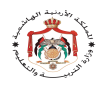 اللهم لا سهل إلا ما جعلته سهلا وأنت تجعل الحزن إذا شئت سهلاالاسم :  ...............................................................                                     الصف : ثاني ثانوي علمي     الشعبة : ..............        الاسم :  ...............................................................                                     الصف : ثاني ثانوي علمي     الشعبة : ..............        الفصل الدراسي الأول2019-2020 أجب عن الأسئلة الآتية، علمًا أن عددها (6)  وعدد الصّفحات  (3) أجب عن الأسئلة الآتية، علمًا أن عددها (6)  وعدد الصّفحات  (3) أجب عن الأسئلة الآتية، علمًا أن عددها (6)  وعدد الصّفحات  (3)العبارةالخطأ الصوابالسبب1 . سئل سائل بعذاب واقع2 . مكافئتي لك عشر دراهم 3 . استقال العامل من مُنشأته